ESTIMATION OF POVERTY LEVEL IN JAMBI PROVINCE USING GEOGRAPHICALLY WEIGHTED REGRESSION (GWR) METHOD ESTIMASI TINGKAT KEMISKINAN PROVINSI JAMBI DENGAN METODE GEOGRAPHICALLY WEIGHTED REGRESSION (GWR)Edi Saputara 1, Gusmi Kholijah 2, Niken Rarasati3Universitas JambAlamat di Kampus Piang Masak, Jalan Jambi-Ma. Bulian KM.15, Mendalo, Jambi	edisaputra@unja.ac.id	1, gusmikholijah@unja.ac.id2, rarasati.niken@gmail.com3AbstrakKemiskinan salah satu penghambat dalam pembangunan, sehingga kemiskinan masuk dalam program yang harus diatasi. Pengentasan kemiskinan dapat dilakukan dengan melakukan berbagai program perbaikan ekonomi masyarakat. Sehingga dilakukanlah analisis faktor-faktor yang menyebabkan kemiskinan. Penyebab dari kejadian kemiskinan dikatakan sebagai variabel prediktor dan tingkat kemiskinan disebut sebagai variabel respon. Adanya hubungan pengaruh antara variabel respon dan variabel prediktor dinamakan dengan regresi. Kemudian penyebab dari tingkat kemiskinan ternyata tidak hanya dipengaruhi oleh variabel prediktor, tetapi lokasi dari daerah sangat mempengaruhi. Adanya keterhubungan antar lokasi ini dapat dianalisis dengan Geographically Weighted Regression (GWR). Hasil yang diperoleh yaitu variabel prediktor secara keseluruhan berpengaruh yaitu tidak ada ijazah SD, lulus SMP, lulus PT, upah minimum pendapatan, manfaat BPJS, besar konsumsi pangan dan papan, pendapatan per kapita. Jika dilihat dari nilai AIC dan RRS yang lebih kecil serta nilai  yang tinggi sebesar 95,95% maka model GWR dihasilkan lebih baik menganalisis tingkat kemiskinan di Provinsi Jambi. Kata kunci: GWR, Tingkat Kemiskinan1. PendahuluanKemiskinan merupakan salah satu masalah di Indonesia. Hal ini menjadi masalah krusial dalam usaha mensejahterakan rakyat yang menjadi amanat dalam Undang-Undang Dasar 1945. Kemiskinan yang ada di Indonesia tersebar di seluruh provinsi, termasuk Provinsi Jambi. Informasi yang disampaikan BPS menyatakan bahwa tingkat kemiskinan di Provinsi Jambi pada tahun 2018 berada di 7,92% yang dirasakan oleh 278,61 ribu orang. Tingkat kemiskinan yang terjadi di Provinsi Jambi antar kabupaten/kota ini sangat berbeda-beda. Hal ini disebabkan karena perbedaan dari pendapatan ekonomi suatu daerah. Tinggi rendahnya pendapatan ekonomi menurut penelitian Nashwari (2017) dipengaruhi oleh lokasi pegunungan, sistem area jalan. Dari penelitiannya disampaikan bahwa daerah yang berlokasi di pegunungan dan dataran rendah memiliki hubungan terhadap tingkat kemiskinan. Tingkat kemiskinan yang muncul tidak selamanya saling berbanding lurus, lebih signifikan berpengaruh jika daerah yang dekat dengan daerah yang pertumbuhan ekonominya baik. Tingkat kemiskinan yang berbeda-beda setiap daerah dipengaruhi oleh lokasi daerah. Lokasi daerah ini dalam administrasi disebut dengan kabupaten/kota dalam suatu provinsi. Adanya perbedaan kondisi geografis antar kabupaten/kota berpengaruh terhadap tingkat kemiskinan suatu kabupaten/kota. Adanya pengaruh kondisi geografis ini dinamakan dengan pengaruh spasial, dimana kondisi lokasi ini berpengaruh terhadap tingkat kemiskinan, yang mana tingkat kemiskinan juga dipengaruhi oleh beberapa variabel tertentu yang dalam ilmu statistika dinamakan dengan Geographically Weighted Regression (GWR). Model GWR dapat ditulis sebagai berikut (Fotheringham dkk, 2002):                                                                               (1)dengan;		: nilai observasi variabel respon lokasi ke-		: menyatakan koordinat letak geografis (longitude, latitude) dari              lokasi ke-	: koefisien regresi variabel prediktor ke-k pada lokasi ke-		: nilai observasi variabel prediktor ke- pada lokasi ke-		: error pengamatan ke- yang diasumsikan identik, independen dan berdistribusi                              normal dengan mean nol dan varian konstan .Estimasi parameter pada model GWR dapat dilakukan dengan metode Weighted Least Squares (WLS) yaitu dengan memberikan pembobot yang berbeda untuk setiap lokasi dimana data diamati. Model GWR mengasumsikan bahwa daerah yang dekat dengan lokasi pengamatan ke- mempunyai pengaruh yang besar terhadap estimasi parameternya dari pada daerah yang lebih jauh. Misalkan pembobot untuk setiap lokasi  adalah maka parameter pada lokasi pengamatan  diestimasi dengan menambahkan unsur pembobot  pada persamaan (1) dan kemudian meminimumkan jumlah kuadrat residual. Tujuan dari penelitian ini adalah untuk mengetahui faktor-faktor yang mempengaruhi tingkat kemiskinan dengan metode GWR. 2. Metodologi    Data pada penelitian ini mengenai tingkat kemiskinan di Provinsi Jambi dengan objek pengamatannya kabuoaten/kota sebanyak 11 pengamatan. Adapun variabel penelitiannya yaitu Tingkat kemiskinan (, Partisipasi tenaga kerja (, Tingkat pertumbuhan penduduk (, Populasi tidak ada ijazah SD (, Populasi lulus SD (, Populasi lulus SMP (, Populasi lulus SMA (, Populasi lulus PT , Upah minimum pendapatan (, Rumah tangga dengan sanitasi (, Manfaat BPJS (, Besar konsumsi pangan dan papan (, Pendapatan per kapita (, Inflasi (). Adapun prosedur penelitian ini yaitu:1. Langkah-langkah untuk menentukan pemodelan tingkat kemiskinan Provinsi JambiMembuat analisis deskriptif antara variabel respon dan variabel prediktorMelakukan uji kolinearitas antar variabel prediktorMelakukan uji kesesuaian model regresi berganda2.  Langkah-langkah membentuk model Geographically Weighted Regression (GWR)Melakukan penentuan letak geografis tiap kabupaten/kota di Provinsi JambiMelakukan pemilihan nilai bandwith optimum dengan CV (Cross Validation)Melakukan penghitungan matriks pembobotMenaksir parameter model GWRMelakukan uji kesamaan model regresi global dan GWR untuk tingkat kemiskinan Provinsi JambiMelakukan pengujian parameter secara parsialMembuat kesimpulan3. Hasil dan Analisis    Tingkat kemiskinan di Provinsi Jambi pada tahun 2018 sebesar 7,9%. Besarnya tingkat kemiskinan di setiap kabupaten/kota ddijelaskan dalam gambar dibawah ini: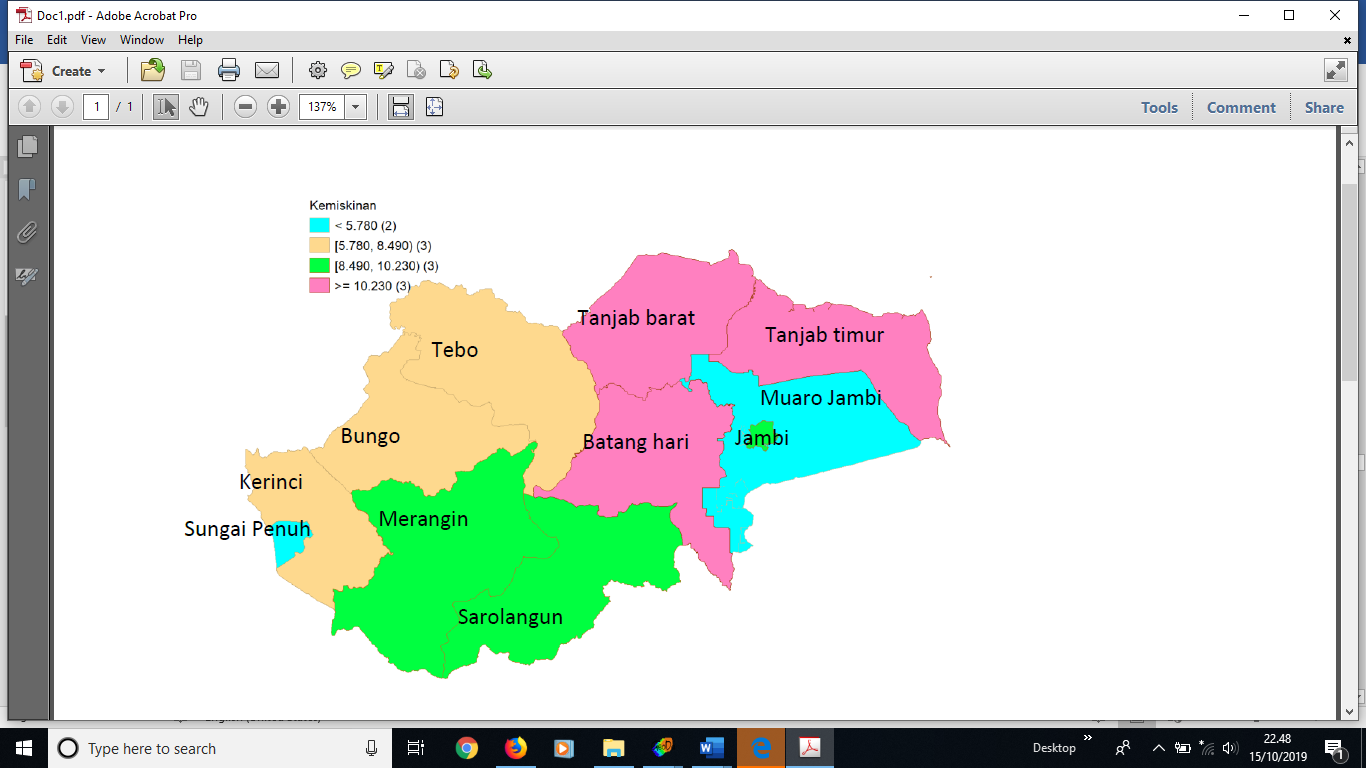 Gambar: Persentase Tingkat Kemiskinan di Provinsi Jambi Tahun 2018Gambar menjelaskan bahwa kabupaten/kotamadya yang ada diurutan persentase tingkat kemiskinan paling rendah yaitu Kota Sungai Penuh dan Kabupaten Muara Jambi. Lalu kelompok kedua di duduki oleh Kabupaten Kerinci, Tebo dan Bungo. Kemudian kelompok ke tiga dipegang oleh Kabupaten Sarolangun, Merangin dan Kota Jambi. Sedangkan yang tingkat kemiskinannya paling tinggi yaitu Kabupaten Batang Hari, Tanjung Jabung Barat dan Tanjung jabung timur.Selanjutnya dilakukan uji korelasi pada masing-masing variabel dengan variabel respon tingkat kemiskinan dan 13 variabel prediktor. Dari uji ini didapatkan korelasi antara tingkat kemiskinan dan variabel prediktor ditemukan yang paling rendah pada variabel prediktor , , dan  sehingga variabel ini dikeluarkan dari model. Kemudian dilakukan uji korelasi lagi diperoleh  dan  memiliki nilai VIF (Varians Inflation Faktors) yang sangat tinggi, sehingga kedua variabel ini juga dikeluarkan dari model. Adapun variabel prediktor yang dipakai yaitu , , , , ,  dan . 3.1. Regresi Berganda      Variabel prediktor , , , , ,  dan .  dengan variabel respon  dapat dimodelkan dengan analisis regresi berganda yang berbentuk: Model tingkat persentase kemiskinan ini memiliki nilai  yang mengartikan bahwa sebanyak 95,9% variabel prediktor dapat mempengaruhi tingkat persentase kemiskinan di Provinsi Jambi. Selanjutnya dilakukan uji kelayakan dengan hipotesis yaitu:Hipotesis: Uji statistik F diperoleh  dan . Hal ini menyampaikan bahwa   maka tolak  yang mengartikan bahwa model layak untuk digunakan atau variabel-variabel prediktor berpengaruh terhadap tingkat kemiskinan. 3.2. Geographically Weighted Regression (GWR)Model Geograghically Weighted Regression (GWR) merupakan perluasan dari analisis regresi. Pada GWR akan ditemui adanya pengaruh lokasi terhadap model. Sehingga untuk analisis awal perlu dilakukan pengujian pengaruh pada data yang dipakai. Uji yang digunakan yaitu uji Moran’s I dengan bentuk hipotesis yaitu:Statistik uji yang digunakan yaitu jika nilai moran’s I diantara 0 sampai 1 maka tolak . Uji untuk data ini mendapatkan nilai moran’s I sebesar 0,1968. Hal ini berarti nilai moran’s I ada diantara 0 sampai 1 yang mengartikan bahwa ada efek spasial pada data yang dipakai. 3.2.1. Pengujian serentakTabel 1: ANOVA GWR Pengujian dari tabel Anova ini dapat digunakan untuk melihat kebaikan dari model GWR dibanding model regresi. Tabel diatas menyampaikan bahwa nilai GWR sebesar 343621,9 yang nilainya lebih kecil dari nilai model regresi sebesar 344159 mengartikan bahwa model GWR lebih baik. Pengujian ini diperkuat dengan nilai (5,87988) >  (0,952) yang mengartikan bahwa model GWR lebih signifikan dibanding model regresi. 3.2.2 Pengujian masing-masing variabel         Pengujian masing-masing variabel dapat dilakukan dengan menggunakan uji t. Uji ini dapat dilakukan dengan hipotesis sebagai berikut ini: Adapun keputusan yang diambil yaitu jika  maka tolak . Pada uji ini nilai 2,92, kemudian nilai  terdapat pada tabel berikut ini: Tabel 2: Pengujian Masing-Masing VariabelDari tabel diatas disampaikan bahwa semua , sehingga secara masing-masing variabel prediktor tidak ada yang berpengaruh terhadap tingkat kemiskinan. 3.2.2. Pengujian Kebaikan ModelPengujian kebaikan model ini dapat dilakukan denga melihat nilai pada AIC (Akaike Information Criteria),  dan Residual Sum Square (RSS). Kriteria penilaian dapat dlihat pada tabel berikut:Tabel 3: Kriteria Kebaikan ModelDengan demikian model GWR yang terbentuk di Provinsi Jambi yaitu: Model ini menyampaikan bahwa secara masing-masing variabel tidak ada yang signifikan terhadap tingkat kemiskinan, tetapi secara bersama-sama variabel prediktor yang mempengaruhi tingkat kemiskinan yaitu  (populasi tidak ada ijazah SD),  (populasi lulus SMP),  (populasi lulus PT),  (upah minimum pendapatan),  (manfaat BPJS),  (besar konsumsi pangan dan papan),  (pendapatan per kapita).   4. Kesimpulan    Hasil penelitian ini menyampaikan bahwa faktor-faktor yang mempengaruhi tingkat kemiskinan secara masing-masing variabel prediktor tidak ada yang signifikan tetapi jika bersama dengan variabel prediktor lain yang mempengaruhi tingkat kemiskinan di Provinsi Jambi yaitu  (populasi tidak ada ijazah SD),  (populasi lulus SMP),  (populasi lulus PT),  (upah minimum pendapatan),  (manfaat BPJS),  (besar konsumsi pangan dan papan),  (pendapatan per kapita). Harapan selanjutnya adanya analisis penyebab variabel prediktor ini tidak signifikan. Daftar pustaka [1] Badan Pusat Statistik .2018. Provinsi Jambi dalam Angka 2018. BPS: Jambi. [2] Cao. Q, etc. 2018. Study on PM2.5 Pollution and The Mortality Due to Lung Cancer in China Based on Geographic Weighted Regression Model. BMC Public Health. Vol 18. Hal.925. [3] Fotheringham, A. S etc. 2002. Geographically Weighted Regression. England: John Wiley & Sons Ltd.   [4] Nashwari, I. P, dkk. 2017. Geographically Weighted Regression Model for Poverty Analysis in Jambi Province. Indonesian Journal of Geography Vol. 49, No. 1 June 2017 (42-50). [5] Romano, etc. 2018. Creating a Predictive Model for Pavement Deterioration using Geographic Weighted Regression. Transportation Research Record 1-10. Journal.segepub. [6] Slamet. I, dkk. 2017. Geographically Weighted Regression Model on Poverty Indicator. Journal of Phisic, Series 943 (2017)012009. IOP Publishing[7] Suharto, Edi. 2009. Menengok Kriteria Kemiskinan di Indonesia: Menimbang Indikator Kemiskinan Berbasis Hak Jurnal Analisis Sosial. Volume 14 No.2 September 2009.SourceSS         DFMS           FGlobal Residuals344158,4653,000GWR Improvement343621,9002,973     115592,258GWR Residuals536,5640,02719659,329   5,879766EstimateStandard Errort(Est/SE)Intercept53624,88388651390,7431051,043474x3-0,1062990,115156-0,923085x50,3300160,3496180,943935x7-2,6629172,298588-1,158502x8-0,0256650,024925-1,029679x9-0,2174630,123378-1,762570x110,0037840,0031431,204118x12-0,0987331,191363-0,082874PegujianGWRRegresi bergandaPenilaianAIC97,58163,077KecilR-Square99,95%69,01%BesarResidual Sum-Square536,56344158Kecil